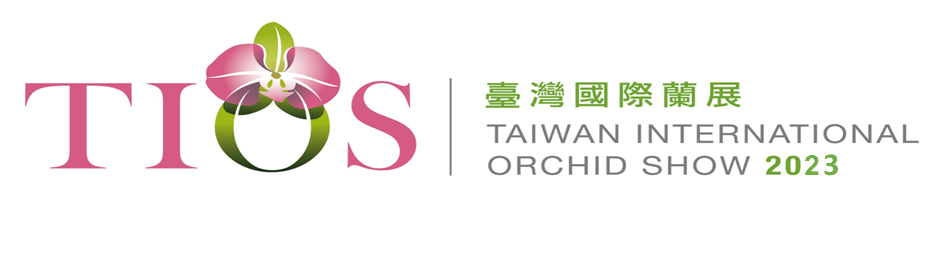 第四屆全國盃青農教育蘭花景觀佈置競賽主旨：為推廣蘭花應用及擴大學生參與，2023臺灣國際蘭展將於展區規劃
　　　「第四屆全國盃青農教育蘭花景觀佈置競賽」，期望藉由國際蘭展平
　　　台，提供國內學生與全球蘭花業者學習交流及觀摩之機會。參加資格：全國高中職（含）以上，農業相關科系學生。活動說明：每校不限一組，每班僅一組報名。小型標準型景觀佈置，每單位3mX3m共9平方米，共20個單位。參展單位皆至少有一標準註冊者，註冊費用NT.1,000元。報名截止日至2022年12月31日止。線上報名網址https://forms.gle/PfiFTLto5FUryh6B9每單位補助材料費NT. 30,000(含交通住宿、花材及佈置等必要材料)。佈置植物主要為蘭科植物及觀葉植物，不可有人造假花。設計主題：請以 蘭花魔鏡-看見，新起點 做概念發想。參展單位請於2023年1月19日前繳交參展設計圖一份(含設計理念)。     PS:設計圖可以是電腦繪圖或手繪。佈展時間：2023年2月27日至3月1日，每日9:00-18:00於期限內完成。競賽獎金：第一名：獎金30,000元、獎狀一紙，1名第二名：獎金20,000元、獎狀一紙，1名第三名：獎金10,000元、獎狀一紙，1名佳作獎：獎金5,000元、獎狀一紙，數名＊上述事項若有未盡事宜，本會保留解釋與增加、變更及取消等注意事項之權利。＊如因疫情影響無法舉辦，將全數退回註冊費。註冊登記基本資料：詳情請洽TEL:06-6830304　　　　　FAX:06-6830625　　　　　連絡人:洪苙榛　　　　 網址http://tios.tw   　　E-mail: togaorg011@gmail.com 指導單位：行政院農業委員會、經濟部國際貿易局主辦單位：臺南市政府、財團法人中華民國對外貿易發展協會執行單位：社團法人台灣蘭花產銷發展協會1學   校(中文)(English)(中文)(English)(中文)(English)(中文)(English)(中文)(English)2科   系(中文)
(English)                        (中文)
(English)                        (中文)
(English)                        年 級2姓   名(中文)                         (English)(中文)                         (English)(中文)                         (English)(中文)                         (English)(中文)                         (English)3地   址(中文)(English)(中文)(English)(中文)(English)(中文)(English)(中文)(English)4電   話傳 真手 機5E-mail網 址